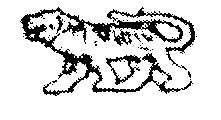 ГЛАВА  ГРИГОРЬЕВСКОГО  СЕЛЬСКОГО  ПОСЕЛЕНИЯМИХАЙЛОВСКОГО  МУНИЦИПАЛЬНОГО  РАЙОНАПРИМОРСКОГО  КРАЯП О С Т А Н О В Л Е Н И Е06 марта 2019г.                                        с. Григорьевка                                                    № 22 О проведении двухмесячника по благоустройству и санитарнойочистке населённых пунктов   Григорьевского сельского поселения на 2019 год	В соответствии  с Федеральным Законом  № 131-ФЗ от 06.10.2003 года  «Об общих принципах организации местного самоуправления в Российской Федерации», Уставом Григорьевского сельского поселения и в целях улучшения санитарного состояния и благоустройства территорий Григорьевского сельского поселения, глава Григорьевского сельского поселенияПОСТАНОВЛЯЕТ:                           Провести в период с 01 апреля по 01 июня 2019г. двухмесячник по благоустройству и санитарной очистке населенных пунктов Григорьевского сельского поселения.Создать штаб по благоустройству и санитарной очистке населенных пунктов сельского поселения (приложение № 1).Утвердить план благоустройства и санитарной очистке территорий населённых пунктов (приложение № 2).Закрепить территории за предприятиями  и организациями, расположенными  на подведомственных территориях, независимо от форм собственности (приложение № 3).Обнародовать настоящее постановление в местах, установленных Уставом Григорьевского сельского поселения. Настоящее  постановление  вступает в силу со дня его официального обнародования.Контроль за выполнением настоящего постановления оставляю за собой.	Глава Григорьевского сельского поселения, глава администрации поселения                                                                             А.С. ДрёминПриложение №  1к постановлению администрации Григорьевского сельского поселенияот 06.03.2019 г. №22   Ш Т А Бпо благоустройству и санитарной очистке населенных пунктовГригорьевского сельского поселенияПредседатель  штаба:  Дрёмин  А.С. – Глава Григорьевского сельского поселения, глава администрации поселения. Заместители председателя  штаба:     Марченко И.Ф.. – председатель муниципального комитета,  Марфина С.В.  – председатель женсовета с. Новожатково,   Мацак З.П. – общественница с. Дубки,  Мешкова Е.В. – председатель женсовета с. Абрамовка.Члены комиссии:  Мишин  Г.А. – председатель правления ММР отделения ПКО ВООВ «Боевое братство»,  Привалова О.А. – депутат муниципального комитета поселения,  Чмир Р.В. – управляющий  ООО «Компания «Армада»,  Степанян В.Я. – Управляющий ООО «Григорьевка»,  Светайло Ю.В. – мастер мастерского участка,  ОАО «ДРСК» филиал ПЭС ПЦЭС,  Кошель Е.В. – депутат муниципального комитета  Заставная Л.Ф. – специалист администрации поселения,   По согласованию   – участковый уполномоченный ОМВД ММР,  Полякова А.М. -   председатель Совета Ветеранов войны и труда поселения, Литвиненко Г.М. -   председатель Совета Ветеранов войны и труда с. Абрамовка, Гриценко Н.С. -   зам. председателя Совета Ветеранов войны и труда поселения,  Черная О.А.  – руководитель  СК с. Дубки  Дрёмина М.В. – руководитель  КДЦ с. Григорьевка, Ефремова Н.П. – руководитель  КДЦ с. Абрамовка, Мурзак О.Г. –библиотекарь с. Новожатково, Черникова Н.В. – директор МБОУ СОШ с. Абрамовка, Шилинцева М.В. – директор МБОУ ООШ с. Григорьевка, Татарчук Л.В. – сопредседатель КДН и ЗП ГСП,  Рыбалкина С.А. - депутат муниципального комитета поселения,      3.20  Светайло Т.Г. - депутат муниципального комитета поселения,      3.21 Щёлокова С.В. - зам. председателя Совета Ветеранов войны и труда с. Абрамовка.Приложение № 2к постановлению администрации Григорьевского сельского поселенияот 06.03.2019 г. №22  З А К Р Е П Л Е Н И Етерриторий   за предприятиями, организациями всех форм собственностипо благоустройству и санитарной очистке  территорий  на 2019 годГригорьевского  сельского поселенияООО «Компания «Армада» Чмир Руслан Валентинович - территория   принадлежащая ООО «Компания «Армада» и прилегающая к  объектам территория  на  30  метров вдоль  всей территории.ООО «Григорьевка»  - директор Хегай Д.А. – территория, принадлежащая ООО «Григорьевка» (территория бывшего детского сада) и прилегающая к объектам территория на 30 метров вдоль всей территории. Закрепить за руководителями ИП и КФХ:Василив О.С.,  Сызмас О.А., Корниенко Н.Ю, Рогачёвой Е.В., Жуковой Е.В., Руссо А.А., Амеркулова В.В., Долговым В. А. - территории, прилегающие к  предприятиям на 30 метров  вдоль всей территории. - ИП «Арутюнян Г.М.»- КФХ «Гуляева Е.А.»,- КФХ «Золотаренко В.И.»,  - КФХ «Крутоус В.И.»,- КФХ «Заставный С.А.»,- КФХ «Пазыч С.В.», - КФХ «Пазыч А.В.», - КФХ «Керимов Т.М.»-КФХ «Толочка В.В.»-КФХ «Корниенко Н.Ю.»-КФХ «Малхасян Ж.Р.»-КФХ «Кириченко С.А.»- ИП «Хамидов О.А.»
-  КФХ «Рудченко М.И.» - территории, прилегающие к  предприятиям на 30 метров  вдоль всей территории. Закрепить за предприятиями  (клубы, библиотеки, отделение связи, медпункты,школы, участок «Дальэнерго»)  территорию,  прилегающую к данным объектам  и  30 метров вдоль всей территории объектов, обкос травы  в летнее время и уборка сухой травы и мусора и несанкционированных свалок  по мере их возникновения.      Закрепить за владельцами  усадьб  благоустройство придомовых территорий до кювета  и кювет,  и 15 метров вдоль огородов (обкос травы  в летнее время и уборка сухой травы и мусора и несанкционированных свалок  по мере их возникновения).Приложение №  3к постановлению администрации  Григорьевскогосельского поселения от 06.03.2019 г. № 22ПЛАН МЕРОПРИЯТИЙ по благоустройству территории Григорьевского сельского поселения в 2019 годуУТВЕРЖДАЮ:Глава Григорьевского  сельского поселения Михайловского муниципального района____________________ А.С. Дрёмин«06»  марта  2019г.№п/пНаименование мероприятияСрок исполнения:Ответственные исполнителиИсточник финансированияIОРГАНИЗАЦИОННЫЕ МЕРОПРИЯТИЯОРГАНИЗАЦИОННЫЕ МЕРОПРИЯТИЯОРГАНИЗАЦИОННЫЕ МЕРОПРИЯТИЯОРГАНИЗАЦИОННЫЕ МЕРОПРИЯТИЯ1.1Проведение совещания по организации проведения месячника и субботников с членами штаба по подготовке и проведению месячника и субботников Григорьевском сельском поселении.не позднее 05.04.2019г.Администрация ГСП.1.21) Проведение агитационной и организационной работы с населением по участию в месячнике.2) Оповещение населения о днях проведения субботников, изготовление объявлений, призывов.апрель-май 2019г.Администрация ГСП, штаб, депутаты. 1.3Доведение до населения мер пожарной безопасности в ходе проведения месячника и субботников.март -май 2019г. Администрация ГСП, штаб, депутаты. 1.4Доведение информации о проведении месячника и субботников до организаций, предприятий, учреждений всех форм собственности и индивидуальных предпринимателей, осуществляющих свою деятельность на территории Григорьевского сельского поселения.до 1 апрель 2019г.Администрация ГСП, штаб, депутаты. 1.5Согласование с руководителями организаций, предприятий, учреждений всех форм собственности и с индивидуальными предпринимателями Плана мероприятий по проведению месячника и субботников.до 5 апреля 2019г.Администрация ГСП, штаб, депутаты. 1.6Подготовка необходимого инструмента, материалов и инвентаря для проведения месячника и субботников.март -май 2019г.Администрация ГСП, штаб, депутаты, предприятия, организации и учреждения.1.7Организация и контроль исполнения за работой по улучшению внешнего вида поселения: - Проведение рейдов по проверке исполнения «Правил благоустройства населенных пунктов». - Проведение общественных работ по санитарной очистке поселков по программе «Занятость».май 2019г.постоянноместный бюджетIIМЕРОПРИЯТИЯ В ХОДЕ ПРОВЕДЕНИЯ ДВУХМЕСЯЧНИКА И СУББОТНИКОВМЕРОПРИЯТИЯ В ХОДЕ ПРОВЕДЕНИЯ ДВУХМЕСЯЧНИКА И СУББОТНИКОВМЕРОПРИЯТИЯ В ХОДЕ ПРОВЕДЕНИЯ ДВУХМЕСЯЧНИКА И СУББОТНИКОВМЕРОПРИЯТИЯ В ХОДЕ ПРОВЕДЕНИЯ ДВУХМЕСЯЧНИКА И СУББОТНИКОВ2.1Вывоз мусора (самовывоз).в течение месячниказаключение договора с ООО «Эко»Администрация ГСП, предприятия, организации и учреждения, частный транспортСредства организаций, 2.2Уборка территорий населенных пунктов и приусадебных участков:очистка придорожных водоотводных канав, уборка мусора, ремонт ограждений, подрезка деревьев, побелка деревьев, уборка дорог и улиц от строительного материала, уборка дворовых территорий  домов, спортивных площадок.апрель-май 2019г.Администрация ГСП, предприятия, организации и учреждения.Средства организаций, местный бюджетнаселение2.3Предприятия и организации:уборка прилегающей территории, подъездных дорог (в т.ч. очистка канав), вывоз мусора, облагораживание фасада, самоконтроль за благоустройством собственной территории (обязательное наличие урн, вывески и режима работы и т.д.), выделение техники в помощь населению (при наличии таковой):- ООО «Транспортная»;- ООО «Григорьевка».апрель-май 2019г.Предприятия, организации.Средства организаций2.4Индивидуальные предприниматели:уборка прилегающей территории, подъездных дорог (в т.ч. очистка канав), вывоз мусора, облагораживание фасада, самоконтроль за благоустройством собственной территории (обязательное наличие урн, вывески и режима работы и т.д.), выделение техники в помощь населению (при наличии таковой):- ИП «Арутюнян Г.М.»- КФХ «Гуляева Е.А.»,- КФХ «Золотаренко В.И.»,  - КФХ «Крутоус В.И.»,- КФХ «Заставный С.А.»,- КФХ «Пазыч С.В.», - КФХ «Пазыч А.В.»,- КФХ «Керимов Т.М.»КФХ «Толочка В.В.»КФХ»Малхасян Ж.Р.»
-  ИП КФХ «Рудченко М.И.»,- ИП «Хамидов О.А.»КФХ «Корниенко Н.Ю.»КФХ «Кириченко С.А.»- Магазины поселения.апрель-май 2019г.Индивидуальные предприниматели.Средства предпринимателей2.5Учреждения культуры:- уборка прилегающей территории и по периметру здания, обрезка кустарников, побелка оснований деревьев возле здания, облагораживание фасада здания, самоконтроль за благоустройством собственной территории (обязательное наличие урн, вывески и режима работы и т.д.), уборка дороги по прилегающим улицам (очистка придорожных канав), очистка от мусора прилегающих площадок, вывоз мусора.апрель-май 2019г.Учреждения культурыСредства организаций2.6- МБОУ СОШ с. Абрамовка;- МБОУ ООШ с. Григорьевка;- ООО НеФРОС;- КБМУ ЦРБ «Михайловская»:- уборка прилегающей территории и по периметру здания, обрезка кустарников, побелка оснований деревьев возле здания, облагораживание фасада здания, самоконтроль за благоустройством собственной территории (обязательное наличие урн, вывески и режима работы и т.д.), уборка дороги по прилегающим улицам (очистка придорожных канав), очистка от мусора прилегающих площадок, вывоз мусора.апрель-май 2019г.УчрежденияСредства организаций2.7Проверка качества выполненных в ходе месячника и субботников мероприятий, объявление благодарности.апрель-июнь 2019г.Администрация ГСП.местный бюджетIIIСОЗДАНИЕ УСЛОВИЙ ДЛЯ МАССОВОГО ОТДЫХ ЖИТЕЛЕЙ ПОСЕЛЕНИЯСОЗДАНИЕ УСЛОВИЙ ДЛЯ МАССОВОГО ОТДЫХ ЖИТЕЛЕЙ ПОСЕЛЕНИЯСОЗДАНИЕ УСЛОВИЙ ДЛЯ МАССОВОГО ОТДЫХ ЖИТЕЛЕЙ ПОСЕЛЕНИЯСОЗДАНИЕ УСЛОВИЙ ДЛЯ МАССОВОГО ОТДЫХ ЖИТЕЛЕЙ ПОСЕЛЕНИЯ3.1Обустройство детской  площадки   (прилегающая территория Дома культуры)  с. Григорьевка.2019г.Администрация ГСП.Краевой бюджет,  программа 1000 дворовIVОРГАНИЗАЦИЯ СБОРА И ВЫВОЗА ОТХОДОВ И МУСОРАОРГАНИЗАЦИЯ СБОРА И ВЫВОЗА ОТХОДОВ И МУСОРАОРГАНИЗАЦИЯ СБОРА И ВЫВОЗА ОТХОДОВ И МУСОРАОРГАНИЗАЦИЯ СБОРА И ВЫВОЗА ОТХОДОВ И МУСОРА4.1Уборка территории поселения от мусора.апрель-май 2019г.Администрация ГСП, штаб, депутаты. Предприятия, организации и учреждения.Средства организаций,местный бюджет4.2Осуществление контроля за сбором и вывозом ТБО и крупногабаритного мусора.апрель-май 2019г.Администрация ГСП, штаб, депутаты.4.3Проведение работы с жителями частного сектора с целью оборудования санитарных площадок и заключения соответствующих договоров о централизованном вывозе мусора.в течение месячникаАдминистрация ГСП, ООО «ЭКО»5.1Благоустройство территорий административных зданий, учреждений, организаций.май 2019г.Администрация ГСППредприятия, организации и учреждения.местный бюджетсредства организаций5.2Подрезка зелёных насаждений.апрель-май 2019г.Администрация ГСП, предприятия, организации и учреждения.Средства организаций, местный бюджет5.3Обрезка, вырубка сухостоя,  аварийных деревьев.апрель 2019г.Администрация ГСП, предприятия, организации и учреждения.Средства организаций,местный бюджет5.4Озеленение, уход за клумбами и вазонами.апрель-май 2019г.Администрация ГСП, предприятия, организации и учреждения.Средства организаций, местный бюджет5.5Организация регулярного скашивания травы на газонах улиц, вдоль обочин, дорог, ухода за зелеными насаждениями.май-сентябрь 2019г.Администрация ГСП, предприятия, организации и учреждения.местный бюджет, средства организаций5.6Уборка зеленой зоны от мусора.в течение всего периодаАдминистрация ГСП.местный бюджет5.7Благоустройство и ремонт памятников, спортивных, детских площадок.апрель-май 2019г.Администрация ГСП.местный бюджетбюджет района5.8Содержание муниципальных дорог, в том числе:- грейдерование улиц сёл- ремонт дорог поселения,- очистка и нарезка кюветов.в течение всего периодаАдминистрация ГСП, предприятия, организации и учрежденияместный бюджет5.9Содержание уличного освещения, всего:в том числе:- приобретение материалов для уличного освещения.в течение всего периодаАдминистрация ГСП.При наличии ср-в в бюджетеVIСАНИТАРНО-ЭПИДЕМИОЛОГИЧЕСКОЕ БЛАГОПОРЛУЧИЕ ТЕРРИТОРИИСАНИТАРНО-ЭПИДЕМИОЛОГИЧЕСКОЕ БЛАГОПОРЛУЧИЕ ТЕРРИТОРИИСАНИТАРНО-ЭПИДЕМИОЛОГИЧЕСКОЕ БЛАГОПОРЛУЧИЕ ТЕРРИТОРИИСАНИТАРНО-ЭПИДЕМИОЛОГИЧЕСКОЕ БЛАГОПОРЛУЧИЕ ТЕРРИТОРИИ6.1Ремонт дорогв течение всего периодаАдминистрация ГСП, предприятия, организации и учреждения.местный бюджет6.2Уборка территории населенных пунктов, (содержание рабочих по благоустройству). в течение всего периодаАдминистрация ГСП, (по договору).местный бюджет6.3Проведение мероприятий по упорядочению содержания домашних животных и контролю за численностью безнадзорных животных.в течение всего периодаАдминистрация ГСП.При наличии ср-в в бюджете